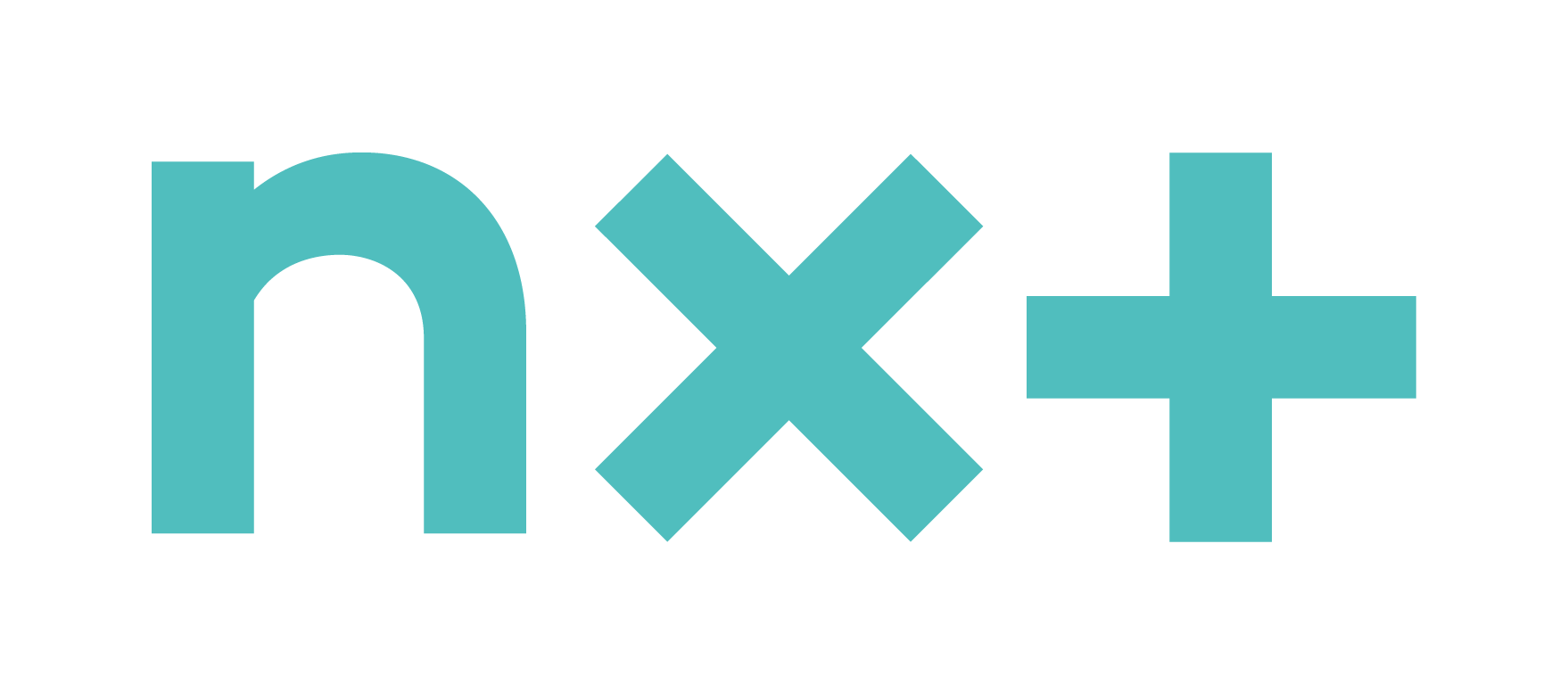 PLAN VAN TOETSING EN DOORSTROMINGHAVO EERSTE LEERJAARSCHOOLJAAR 2021 – 2022 Programma van toetsing en doorstroming	2021 2022 Eerste leerjaar Havo	Vak:  Engels		Methode:  	All RIghtDifferentiatie HAVO leerlingen: In de adaptieve trainer Versterk jezelf oefent elke leerling altijd op maat. Een leerling kan aan het einde van een paragraaf Test jezelf maken om te kijken of hij de kennisonderdelen (words, expressions, grammar) voldoende beheerst Maken ook de “Challenge” opdrachten en gaan “The Extra Mile”.Toetsen zijn op HAVO niveau. Programma van toetsing en doorstroom	2021-2022Eerste leerjaar Havo	Vak: Wiskunde	Methode: Getal & Ruimte 12e editie T/H 	Programma van toetsing en doorstroom	2021-2022Eerste leerjaar Havo	Vak: Duits 	Methode:  	Neue Kontake 7e ed. HAVO/VWOLeerdoelen:Ich□	Je kunt zeggen hoe je heet. □	Je kunt zeggen hoe oud je bent.□	Je kunt vertellen waar je woont. □	Je kunt je tel. nr. noemen.□	Je kunt over jezelf vertellen (hobby’s, eigenschappen, interesses)Wir□	Je kunt vertellen wie jouw familieleden en vrienden zijn.□	Je kunt vertellen of je broers en/of zussen hebt. □	Je kunt je familieleden en vrienden beschrijven: leeftijd/eigenschappen.Schule□	Je kunt vertellen op wat voor school je zit en in welke klas.□	Je kunt vertellen hoe je lesrooster eruitziet, lesuren/kloktijden. □	Je kunt je mening geven over verschillende schoolvakken.Tiere□	Je kunt vertellen wat je lievelingsdier of huisdier is.□	Je kunt dieren beschrijven: uiterlijk/karakter.Essen □	Je kunt eten en drinken bestellen.□	Je kunt zeggen wat je van het eten en drinken vindt.□	Je kunt een medewerker in een restaurant een vraag stellen.□	Je kunt vertellen wat je graag eet en drinkt.Programma van toetsing en afsluiting	2021-2022Eerste leerjaar Mavo/havo	Vak: Geschiedenis	Methode:  	Programma van toetsing en afsluiting	2020-2021Eerste leerjaar Havo	Vak:	 Aardrijkskunde		Methode:  De Geo LRN	Programma van toetsing en afsluiting	2020-2021Eerste leerjaar Havo	Vak:	 Natuurscheikunde		Methode:  NOVA!	Programma van toetsing en doorstroom	2021-2022Eerste leerjaar Havo	Vak: Nederlands 	Methode: Op Niveau 1 Havo/vwo  	* De leerling doet minimaal 1 boekbespreking. Dit mogen er ook 3 zijn.Programma van toetsing en doorstroom	2021-2022Eerste leerjaar Havo	Vak: BiologieProgramma van toetsing en doorstroom	2021-2022Eerste leerjaar Havo	Vak: Frans	Methode:  Grandes Lignes 1 VMBO-GT/HAVO 6de editie	Programma van toetsing en doorstroom	2020-2021Eerste leerjaar Mavo	Vak: Beeldende Vorming	Methode:  	nvtProgramma van toetsing en doorstroom	2021-2022Eerste leerjaar Havo	Vak: Lichamelijke Opvoeding toets-nummerWat wordt er getoetst? Wat moet de leerling kennen/kunnen?Toets-duur in minutenHoe wordt er getoetst?Herkans-baarWegingrapport1.1SO woorden en grammatica England: ww to be/to have kunnen gebruiken in (zelfgemaakte) zinnen. Persoonlijke/en bezittelijk voornaamwoorden kunnen gebruiken.Woord kennis over school, familie, landen en uiterlijk. 40SchriftelijkJa11.2SO woorden en grammatica Scotland. Meervouden kunnen maken, aanwijzende vnw kunnen gebruiken, de PS leren te maken, te herkennen en te gebruiken.Woordkennis: kleren, tijd, eten en drinken, hobby’s, maanden van het jaar.40SchriftelijkJa11.3Repetitie: leesvaardigheid, luistervaardigheid en schrijfvaardigheid.80SchriftelijkNee3Rapportperiode 1 (weging 1 keer)2.1SO woorden en grammatica New York: vergelijkingen leren maken en de PS vs PCWoorden: transport, gevoelens, gebouwen en speciale dagen40SchriftelijkJa12.2SO woorden en grammatica Canada: veel en weinig!, hoe vertel je over de toekomst!Woorden: sporten, werk, geld en uitgaan40SchriftelijkJa12.3Repetitie: leesvaardigheid, luistervaardigheid en schrijfvaardigheid.80Schriftelijknee3Rapportperiode 2 (weging 2 keer)3.1SO woorden en grammatica Ierland. Tag questions kunnen gebruiken, herhaling toekomst en veel en weinig.Woorden: natuur, weer, het menselijk lichaam en de gezondheid40SchriftelijkJa13.2SO woorden en grammatica New Zealand: de verleden tijd  kunnen herkennen en gebruiken. Woordvolgorde weten van de Engelse taal.Woorden: muziek, huis&thuis, technologie en vakantie.40SchriftelijkJa13.3Repetitie: leesvaardigheid, luistervaardigheid en schrijfvaardigheid80Schriftelijknee33.4Verzamelcijfer PO’snee3Rapportperiode 3 (weging 2 keer)toets-nummerWat wordt er getoetst? Wat moet de leerling kennen/kunnen?Toets-duur in minutenHoe wordt er getoetst?Herkans-baarWegingrapport1.1Hoofdstuk 1: RuimtefigurenKubus en vierkantBalk en rechthoekCilinder en cirkelPiramide, prisma en driehoekAanzichten40Schriftelijke overhoringJa11.2Hoofdstuk 2: Getallen2.1 Getallen2.2 Afronden2.3 Bewerkingen2.4 Optellen en aftrekken2.5 Breuken optellen of aftrekken2.6 Vermenigvuldigen met breuken Hoofdstuk 3: Assenstelsels en grafieken3.2 Assenstelsel3.4 Vermenigvuldigen en delen met negatieve getallen3.5 Volgorde60RepetitieJa3Rapportperiode 1 (weging 1 keer)2.1Hoofdstuk 3: Assenstelsels en grafieken3.3 Informatie in een assenstelsel3.6 Grafiek en woordformule3.7 Formules met letters40Schriftelijke overhoringJa12.2Hoofdstuk 4: Lijnen en hoeken4.1 Lijnen4.2 Hoeken4.3 Hoeken meten4.4 Hoeken tekenen4.5 Hoekensom driehoek4.6 Bijzondere lijnenHoofdstuk 5: Meten5.1 Eenheden van lengte5.2 Eenheden van oppervlakte5.3 Oppervlakte driehoek5.4 Eenheden van inhoud5.5 Eenheden van snelheid60RepetitieJa32.3Hoofdstuk 6: Procenten6.1 Breuken en procenten6.2 Rekenen met procenten6.3 Percentage berekenen6.4 Negatieve breuken6.5 Breuken met de rekenmachine40Schriftelijke overhoringJa1Rapportperiode 2 (weging 2 keer)3.1Hoofdstuk 7: Kwadraten7.1 Kwadraten7.2 Kwadratische formules7.3 Parabolen7.4 Rekenen met letters7.5 HerleidenHoofdstuk 9: Herleiden (HAVO) 		Hoofdstuk 9: Formules (MAVO)9.1 Herleiden				9.1 Regelmaat9.2 Haakjes wegwerken			9.2 Grafieken9.3 Machten				9.3 Formules met letters9.4 Machten met de rekenmachine		9.4 Formules veranderen9.5 Machten en letters			9.5 Formules maken bij een grafiek9.6 Formules maken bij een tabel60RepetitieJa33.2Hoofdstuk 8: symmetrie8.1 Lijnsymmetrie en vlakke figuren8.2 Spiegelen8.3 Draaisymmetrie en puntsymmetrie8.4 Schuifsymmetrie en patronen8.5 Hoeken berekenen8.6 Zwaartelijn en hoogtelijn40Schriftelijke overhoringJa1Rapportperiode 3 (weging 2 keer) toets-nummerWat wordt er getoetst? Wat moet de leerling kennen/kunnen?Wat wordt er getoetst? Wat moet de leerling kennen/kunnen?Wat wordt er getoetst? Wat moet de leerling kennen/kunnen?Toets-duur in minutenHoe wordt er getoetst?Herkans-baarWegingrapport1.1Schrijven + SprekenOnderwerpen-	Jezelf voorstellen-	Familie en vrienden -	Persoonlijke gegevens Grammatica K1 + 2-	Persoonlijk vnw.-	Werkwoord sein-	Werkwoord habenn.t.b.Tekst + VideoJa 31.2Luisteren Onderwerpen tot en met Kapitel 2Onderwerpen tot en met Kapitel 240SchriftelijkJa3FIdioomLernliste Kapitel 1 + 2Lernliste Kapitel 1 + 2n.v.t.Digitaaln.v.t.n.v.t.Rapportperiode 1 (weging 1 keer)Rapportperiode 1 (weging 1 keer)Rapportperiode 1 (weging 1 keer)2.1Schrijven + SprekenOnderwerpen-	School-	Dieren Grammatica K3 + 4-	Persoonlijk vnw.-	Werkwoord sein + haben-	Ww. in t.t. + voltooid deelwoordn.t.b.Tekst + VideoJa 32.2Lezen Onderwerpen tot en met Kapitel 4Onderwerpen tot en met Kapitel 460SchriftelijkJa3FIdioomLernliste Kapitel 3 + 4Lernliste Kapitel 3 + 4n.v.t.Digitaaln.v.t.n.v.t.Rapportperiode 2 (weging 2 keer)Rapportperiode 2 (weging 2 keer)Rapportperiode 2 (weging 2 keer)3.2Landeskunde Kennis over de Bundesländer, waaronder:-	Bezienswaardigheden-	Cultuur-	Eten & drinkenKennis over de Bundesländer, waaronder:-	Bezienswaardigheden-	Cultuur-	Eten & drinkenn.v.t.Vrije invulling (Poster, Advertentie enz..)Ja13.3Schrijven + SprekenOnderwerpen-	Eten en drinken bestellen-	Over eten en drinken pratenGrammatica K1 - 5-	Persoonlijk vnw.-	Werkwoord sein + haben -	Ww. in t.t. + voltooid deelwoord-	Geslacht + meervoud van zelfst. naamwoorden -	Uitgangen ein-/kein-  + bezittelijk voornaamwoordn.t.b.Tekst + Video (TW)Ja 3FIdioomLernliste Kapitel 5Lernliste Kapitel 5n.v.t.Digitaaln.v.t.n.v.t.Rapportperiode 3 (weging 2 keer)Rapportperiode 3 (weging 2 keer)Rapportperiode 3 (weging 2 keer) toets-nummerWat wordt er getoetst? Wat moet de leerling kennen/kunnen?Toets-duur in minutenHoe wordt er getoetst?Herkans-baarWegingrapport1.1Rep. Hoofdstuk 1: De tijd van Jagers en Boeren – Jagers en boeren	§1. Jagers en verzamelaars	§2. De landbouw ontstaat	§3. Egypte en de Nijl              §4. Goden en mummies50 minSchriftelijkJA31.2P.O. Beschavingen : Hoofdstuk 2 De tijd van Grieken en Romeinen 	Onderzoek doen naar de pre-christelijke beschavingen; BVMesopotamiëEgypteGriekenRomeinenNVTWerkstuk/posterNEE1Rapportperiode 1 (weging 1 keer)2.1S.O. Hoofdstuk 3: De tijd van monniken en ridders/ De tijd van steden en staten 	§1. Leven op het platteland 	§2. Het Christendom wordt belangrijker               §3. De Islam ontstaat              (§4. De handel groeit weer )50 minSchriftelijkJA12.2Rep. Hoofdstuk 4: De tijd van ontdekkers en hervormers – Nieuw geloof, nieuw land	§1. Een nieuwe kijk op de wereld 	§2. Problemen in de kerk 	§3. Onrust in de Nederlanden 	§4. Een langdurige strijd 50 minSchriftelijkJA32.3P.O. Middeleeuwen	(verdiepings)onderzoek naar personen, gebeurtenissen of het dagelijks leven tijdens de middeleeuwen. BVKarel de GroteFloris VKruistochtenPresentatieNEE1Rapportperiode 2 (weging 2 keer)3.1Rep. Hoofdstuk 5: De tijd van regenten en vorsten – De Republiek, een bijzonder land 	§1. Handel en nijverheid in de Republiek	§2. Handel in de Oost en de West 	§3. De Gouden Eeuw 	§4. Machtige koningen	§7. Michiel de Ruyter, een held? ( extra/film)50 minSchriftelijkJA33.2P.O. Ontdekkingsreizen / Gouden Eeuw voor iedereen?	Onderzoek naar verschillende ontdekkingsreizigers en hun reizen BV:Vasco da GamaColumbusMarco PoloMagelhaesPosteropdrachtNEE33.3Rep. Hoofdstuk 6: De tijd van pruiken en revoluties – Revolutie! Alles moet anders 	§1. Frankrijk voor de revolutie 	§2. De Franse revolutie 	§3. Revolutie buiten Frankrijk?	§4. Revolutie in Nederland 50 min? (toetsweek)SchriftelijkNEE3Rapportperiode 3 (weging 2 keer) toets-nummerWat wordt er getoetst? Wat moet de leerling kennen/kunnen?Toets-duur in minutenHoe wordt er getoetst?Herkans-baarWegingrapport1.1Hoofdstuk 1: Iran (landschap, bevolking afstand)-Kaartlezen- Wissel van schaalniveau-Werken met de atlas60 minRepetitieJa31.2 Maken van eigen plattegrond stad of dorp op schaal (vaardigheid schaalrekenen)2 lessenPraktische opdrachtNee11.3Rekenen met schaal + coördinaten (atlasvaardigheid, plaatsbepaling)60 minFormatiefNeenvt1.4Begrijpend lezen bij aardrijkskundeFormatiefNeenvtRapportperiode 1 (weging 1 keer)2.1Hoofdstuk 7: Je eigen omgeving (stadgeografie, sociale geografie)Aardrijkskundig onderzoek met bronnenAardrijkskundige informatie verzamelen60 minRepetitieJa32.2Onderzoek naar landschap op aarde (Wie wonen er? Waarom wonen zij daar? Hoe kunnen zij daar overleven?) 1 lesPraktische opdrachtNee12.3Hoofdstuk 2: Grote natuurlandschappen op aarde (exogene krachten, zonale geografie)Beschrijven en verklarenWisselen van schaalniveau60 minRepetitieJa32.4Begrijpend lezen bij aardrijkskundeFormatiefNeenvtRapportperiode 2 (weging 2 keer)3.1Hoofdstuk 5: Zuid-oost Azië: Indonesië (Culturele geografie, economie)Regio in beeldRegio’s vergelijkenKaartvaardigheden60 minRepetitieJa33.2Hoofdstuk 6: Klimaat en natuurlandschap in Europa (Zonale geografie, klimaten)Een klimaatdiagram makenWeer en klimaat in eigen omgeving onderzoeken60 minRepetitieJa33.3Hoofdstuk 4: Natuurrampen in Azië (Endogene krachten)Wisselen van schaalniveauWerken met aardrijkskundige dimensies60 minRepetitieNee33.4Topografie van Nederland (Atlasvaardigheid, plaatsbepaling)Onderdeel van de laatste repetitieNee1Rapportperiode 3 (weging 2 keer)toets-nummer toets-nummer Wat wordt er getoetst? Wat moet de leerling kennen/kunnen? Toets- duur in minuten Hoe wordt er getoetst? Herkans- baar Weging rapport 1.11.1So grootheden en eenheden30SOJ11.21.2H 2 stoffen theorie + dichtheidsformule toepassen40REPJ3 Rapportperiode 1 (weging 1 keer) Rapportperiode 1 (weging 1 keer) Rapportperiode 1 (weging 1 keer) Rapportperiode 1 (weging 1 keer) Rapportperiode 1 (weging 1 keer) Rapportperiode 1 (weging 1 keer) Rapportperiode 1 (weging 1 keer) 2.2 Groepspresentatie fase overgangenGroepspresentatie fase overgangenPO PO N 22.3 2.3 Rep H 3 water en lucht, Fase en overgangen, Uitzetten Kookpunt smeltpunt, ijken,toepassingen water Luchtdruk en samenstelling lucht 60 REP J 3 Rapportperiode 2 (weging 2 keer) Rapportperiode 2 (weging 2 keer) Rapportperiode 2 (weging 2 keer) Rapportperiode 2 (weging 2 keer) Rapportperiode 2 (weging 2 keer) Rapportperiode 2 (weging 2 keer) Rapportperiode 2 (weging 2 keer) 3.1 Verslag warmte in huisVerslag warmte in huisPO PO N 23.2 3.2 H 4 Elektriciteit toetsweek Stroomkring, schema, serie parallel, Elektriciteit thuis. 60 REP J 33.33.3H 5 Warmte warmte = energie en omzettingen Isoleren=tegengaan warmtetransport geleiding stroming straling.60REP J3Rapportperiode 3 (weging 2 keer) Rapportperiode 3 (weging 2 keer) Rapportperiode 3 (weging 2 keer) Rapportperiode 3 (weging 2 keer) Rapportperiode 3 (weging 2 keer) Rapportperiode 3 (weging 2 keer) Rapportperiode 3 (weging 2 keer)  toets-nummerWat wordt er getoetst? Wat moet de leerling kennen/kunnen?Toets-duur in minutenHoe wordt er getoetst?Herkans-baarWegingrapport1.1Blok 1: FictieGrammaticaSpellingOver TaalLezen70SchriftelijkJa 31.2Grammatica:Blok 1: Werkwoordelijk gezegde, scheidbaar samengesteld werkwoord, het onderwerp. Blok 2: Zinsdelen, 40SchriftelijkNee11.3Boekbespreking*7mondelingJa1Rapportperiode 1 (weging 1 keer)2.1Leesvaardigheid:Blok 1: Tekstdoel, leesdoel, tekstdoel, tekstvorm, publiek Blok 2: Oriënterend lezen, onderwerp, deelonderwerp, alinea Blok 3: Inleiding, middenstuk, slot, tussenkopjesBlok 4: Alineaopbouw, verwijswoorden70SchriftelijkJa32.2Spelling:Blok 3: Meervouden van zelfstandige naamwoorden, bijvoeglijk naamwoordBlok 4: Tussen -n in samenstellingen, verkleinwoordenSchriftelijkNee12.3Boekbespreking*7MondelingJa1Rapportperiode 2 (weging 2 keer)3.1Grammatica zinsdelen: Blok 1: Werkwoordelijk gezegde, onderwerpBlok 2: Zinsdeel, bouwplanBlok 4: Lijdend voorwerpGrammatica woordsoorten:Blok 3: Werkwoord, lidwoord, zelfstandig naamwoord, bijvoeglijk naamwoord, voorzetselBlok 5: Persoonlijk voornaamwoord70SchriftelijkJa33.2Schrijfvaardigheid: schrijf een stuk n.a.v. een interviewn.v.tPraktische opdrachtNee13.3Boekbespreking*7MondelingJa1Rapportperiode 3 (weging 2 keer) toets-nummerWat wordt er getoetst? Wat moet de leerling kennen/kunnen?Toets-duur in minutenHoe wordt er getoetst?Herkans-baarWegingrapport1.1Thema  1: Planten en dieren50 minRepetitieJA      3Rapportperiode 1 2.1Thema 2: Organen en cellen   50 minRepetitieNee     32.2Thema 2: Microscopie   40 minPraktijkNee12.3Thema 3: Ordening50 minRepetitieNee32.4Thema 4: Stevigheid en beweging50 minRepetitieNee3Rapportperiode 2 3.1Thema 5: Waarneming, gedrag, regeling50 minRepetitieNee33.2Thema 6: Voortplanting bij Planten en dieren50 minRepetitieNee3Rapportperiode 3  toets-nummerWat wordt er getoetst? Wat moet de leerling kennen/kunnen?Toets-duur in minutenHoe wordt er getoetst?Herkans-baarWegingrapport1.1Grammatica en vocabulaire: Chapitre 1 bron A t/m D -  Lidwoorden  -  Jezelf voorstellen-  Tellen t/m 20-  Dagen van de week25Schriftelijk Nee11.2Grammatica/luisteren/lezen: Chapitre 1 -  Persoonlijk voornaamwoord -  Werkwoord avoir(hebben)-  eenvoudige zinnen maken over vakantie en familie50Schriftelijk Ja21.3Ik kan: -  Mezelf voorstellen -  Persoonlijke gegevens delen -  Eenvoudige zinnetjes maken 10Schriftelijk/MondelingNee2Rapportperiode 1 (weging 1 keer)2.1Grammatica en vocabulaire: Chapitre 2 bron A t/m D -  Regelmatige werkwoorden op -er-  Eenvoudige zinnen -  De woordvolgorde in de Franse zin 25Schriftelijk Nee12.2Grammatica/luisteren/lezen/schrijven Chapitre 2 -  De ontkenning -  Regelmatige werkwoorden -  Eenvoudige zinnen: iets bestellen/kopen in restaurant/winkel-  Tellen t/m 69 50Schriftelijk Ja32.3Ik kan: -  Iets kopen of bestellen -  Tellen t/m 69 20Schriftelijk /Mondeling Nee2Rapportperiode 2 (weging 2 keer)3.1Grammatica en vocabulaire: Chapitre 3 bron A t/m DWerkwoord être(zijn)Iets over school vertellen in korte zinnenKloktijden benoemen25SchriftelijkNee13.2Grammatica/vocabulaire/lezen/schrijven Chapitre 3Bezittelijk voornaamwoordWerkwoord être(zijn)Schoolspullen kunnen benoemenKloktijden leren 50SchriftelijkNee33.3Ik kan: Mijn schooltas-inhoud beschrijven Vertellen over school, vakken, lesrooster en lerarenDe kloktijden benoemenn.v.t.Praktische opdracht (filmpje)Nee23.4Ik kan: Een tekst lezen en daarover vragen beantwoorden(leestoets)60SchriftelijkNee2Rapportperiode 3 (weging 2 keer) toets-nummerWat wordt er getoetst? Wat moet de leerling kennen/kunnen?Toets-duur in minutenHoe wordt er getoetst?Herkans-baarWegingrapport1.1Thema 1: Wie ben jij?-Praktijk opdrachtJA 11.2Thema 2: Fotografie-Praktijk opdrachtJA1 Rapportperiode 1 (weging 1 keer)2.1Thema 3: Technisch tekenen         -Praktijk opdrachtJA12.3Thema 4: Onderzoek kunstenaar-Verslag JA1Rapportperiode 2 (weging 2 keer)3.1Thema 5: 3D model standbeeld of monument (samenwerking met geschiedenis)-Praktijk opdrachtJA13.2Thema 6: ruimte of landschap vormgeven (samenwerking met Nederlands?)-Praktijk opdrachtJA1Rapportperiode 3 (weging 2 keer) toets-nummerWat wordt er getoetst? Wat moet de leerling kennen/kunnen?Toets-duur in minutenHoe wordt er getoetst?Herkans-baarWegingrapport1.1Spel: BadmintonTechnieken: service/ clear/ dropshot/ smashSpelregel kennis en toepassen in wedstrijdenUitvoeren wedstrijden80 minPraktijkJA 11.2Atletiek: HoogspringenSchotse sprongen: techniek: aanloop L of R/ afzet/ landingFosburry Flop: techniek: aanloop L of R/ afzet/ hol en bol/ landing80 minPraktijkJA1 1.3TouwklimmenTechniek: schippersslagZijwaarts- en in bewegend touw klimmen80 minPraktijkJA11.4Inzet/ organisatieInzet tijdens lessen LOOrganisatie voor lessen LO-PraktijkNEE1Rapportperiode 1 2.1Spel: BasketbalTechnieken: dribbel/ chest-, bounce-, overhead pass/ lay-upSpelregel kennis en toepassen in wedstrijdenUitvoeren wedstrijden 80 minPraktijkJA12.2Turnen: rechtstandige sprongenaanloop/ inspringen/ landingwendsprong/ arabiertechniek: afzet/ handen plaatsing/ benen over de kast/ landinguitdaging op niveau (wendsprong – arabier)(tip)salto op eigen niveautechniek: (aanloop)/afzet/ (plaatsing handen)/ rotatie/ landinguitvoering op niveau (tipsalto – salto)180 minPraktijkJA12.3BOM: streetdance inleiding: dans aanleren 8x8 tellen kern: overige dans (en show) verzinnen afsluiting: dansshow of klassikale afsluiting80 minPraktijkJA12.4Inzet/ organisatieInzet tijdens lessen LOOrganisatie voor lessen LO-PraktijkNEE1Rapportperiode 2 3.1Spel: handbalTechnieken: verdediging + aanval Spelregel kennis en toepassen in wedstrijdenUitvoeren wedstrijden80 minPraktijkJA13.2Zelfverdediging: judoTechnieken: valbreken en judorol/ heup- en beenworpen/ houtgrepenSpelregel kennis en toepassen in wedstrijdenUitvoeren wedstrijden80 minPraktijkJA13.3Atletiek: sprint/ estafettesprint- estafette spelenkogelstoten/ verspringentechniek en toepassing tijdens afsluitenstap-stap-sprongtechniek en toepassing tijdens afsluiten180 minPraktijkJA13.4Inzet/ organisatieInzet tijdens lessen LOOrganisatie voor lessen LO-PraktijkNEE1Rapportperiode 3 